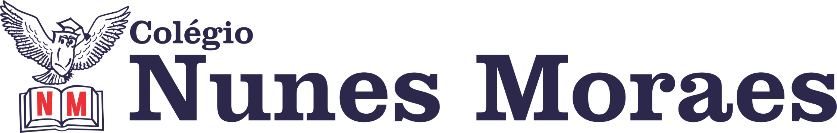 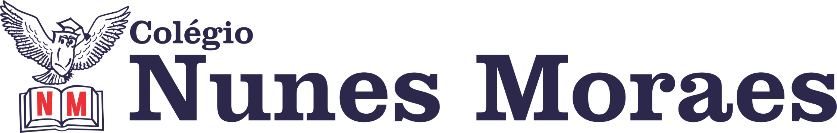 DIA: 10 DE JUNHO DE 2020 - 3°ANO E.F1ªAULA: PORTUGUÊS Componente Curricular: GramáticaObjeto de Conhecimento: Emprego de ‘s’ e ‘ss’ nas palavrasAprendizagens Essenciais: Ler e escrever palavras com ‘s’ e ‘ss’ corretamente, considerando o contexto de aplicação dessas consoantesOlá, querido(a) aluno(a)! Hoje, você vai estudar usando um roteiro de estudos. Mas o que é um roteiro de estudos? É um passo a passo pensado para te auxiliar a estudar o assunto da vídeo aula de uma maneira mais organizadaPara a aula você vai precisar do livro de PortuguêsLink da aula: https://youtu.be/YqneR42wLaMPasso 1: Leitura das palavras do banco de dados da página 58Resolver o item a e b da questão 01 da página 58Leitura das palavras Resolver as questões 02 e 03 da página 59(enviar foto da atividade pelo Whatsapp para registro)2ªAULA: CIÊNCIAS Componente Curricular: CiênciasObjeto de Conhecimento: Formas de locomoção e alimentação dos animaisAprendizagens Essenciais: Identificar características sobre o modo de vida dos animais (o que comem e como se deslocam)Olá, querido(a) aluno(a)!Hoje, você vai estudar usando um roteiro de estudos. Mas o que é um roteiro de estudos? É um passo a passo pensado para te auxiliar a estudar o assunto da vídeo aula de uma maneira mais organizadaPara a aula você vai precisar do livro de Ciências Link da aula: https://youtu.be/f2C2jqbJ8J8Passo 1: Leitura da página 28 Resolução da página 29Leitura da página 30Resolução das questões da página 31Passo 2: Para casaResolver a atividade da página 32(enviar foto da atividade pelo Whatsapp para registro)3ªAULA: MATEMÁTICA Componente Curricular: MatemáticaObjeto de Conhecimento: Cálculo envolvendo adição e subtração, formação de números a partir dos algarismosAprendizagens Essenciais: Elaborar e comparar escritas numéricas de até quatro dígitos, efetuar adições e subtrações usando o algoritmo formal. Determinar o tipo de cálculo requerido nos diversos problemas envolvendo adição e subtraçãoOlá, querido(a) aluno(a)!Hoje, você vai estudar usando um roteiro de estudos. Mas o que é um roteiro de estudos? É um passo a passo pensado para te auxiliar a estudar o assunto da vídeo aula de uma maneira mais organizadaPara a aula você vai precisar do livro de Matemática Link da aula: https://youtu.be/EG2cBF6NBY4Passo1: Atividade da página 51Correção da atividade da página 51 Resolver a questão 11 da página 53Correção no quadro da questão 11Passo 2: Para casaAtividade das páginas 52 e 56(enviar foto da atividade pelo Whatsapp para registro)